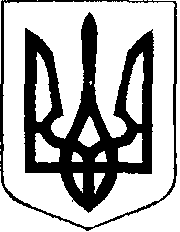                                                У К Р А Ї Н А            Жовківська міська рада  Жовківського району Львівської області	52-а сесія VIІ-го демократичного скликання 				         РІШЕННЯвід   15.07. 2020р.             №  15	м. ЖовкваПро затвердження детального плану території земельної ділянки для будівництва і обслуговування житлового будинку, господарських будівель та спорудпо вул. Шептицького  в м.Жовква Львівської області.            Розглянувши детальний план території земельної ділянки для будівництва і обслуговування житлового будинку, господарських будівель та споруд по вул. Шептицького  в м.Жовква Львівської області, керуючись  ст.ст. 12, 39 Земельного Кодексу України, ст.ст.19,24 Закону України «Про регулювання містобудівної діяльності», ст.31 Закону України “Про місцеве самоврядування в Україні”, Жовківська міська радаВ И Р І Ш И Л А:            1. Затвердити  детальний план території земельної ділянки для будівництва і обслуговування житлового будинку, господарських будівель та споруд по вул. Шептицького  в м.Жовква Львівської області.            2. Контроль за виконанням даного рішення покласти на депутатську комісію з питань регулювання земельних відносин архітектури та будівництва.   Міський голова                                                                Петро Вихопень                                                        